A  STUDY ON DIFFERENT DISEASES DIAGNOSED VIA POST MORTEM IN POULTRY DISEASE DIAGNOSTIC & SURVILLANCE LABORATORY (PDDSL), VC&RI, NAMAKKAL OF TAMIL NADU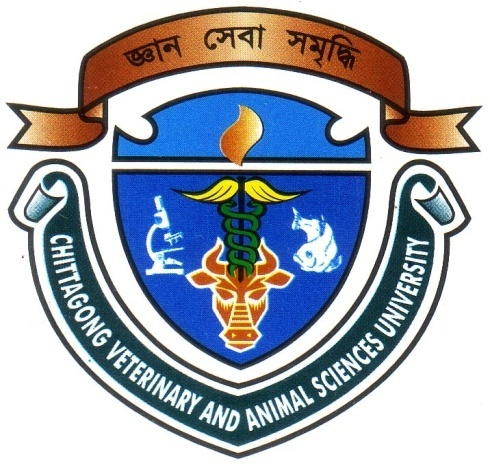 A CLINICAL REPORT SUBMITTED BY:Intern ID. D-41Roll No. 08/107Reg. No. 382Session: 2007-2008Report presented in partial fulfillment for the degree of Doctor of Veterinary Medicine (DVM).Faculty of Veterinary MedicineCHITTAGONG VETERINARY AND ANIMAL SCIENCES UNIVERSITY.KHULSHI, CHITTAGONG-4225.January, 2015A  STUDY ON DIFFERENT DISEASES DIAGNOSED VIA POST MORTEM IN POULTRY DISEASE DIAGNOSTIC & SURVILLANCE LABORATORY (PDDSL), VC&RI, NAMAKKAL OF TAMIL NADU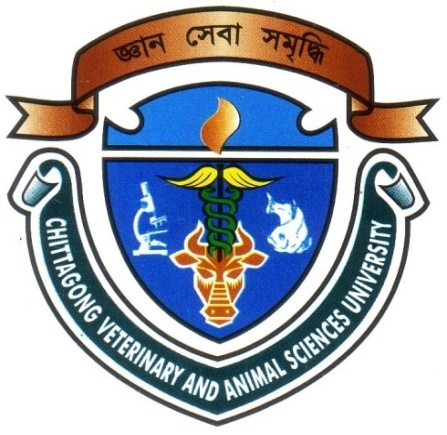 This clinical report submitted as per approved style and contentCONTENTSLIST OF TABLESLIST OF FIGURESAcknowledgementAt first I greatly thankful to God who enabled me to complete the report work as a study of Internship program.I extend my gratitude and indebtedness to respected supervisor, Dr. Md.Rayhan Faruque   Professor, Department of Medicine and Surgery, Faculty of Veterinary Medicine, Chittagong Veterinary and Animal Sciences University, for his trustworthy and scholastic supervision and untiring assistance throughout the work of sincere co-operation, helpful advice at all the stage of study period providing valuable suggestion, necessary correction in this study and for affectionate help in completing this work.I take the opportunities to express my deepest sense of respect and appreciations to the honorable Vice Chancellor Prof. Dr. Gautam Bhudda Das Phd and Prof. Dr. Md. Kabirul Islam Khan ,  Dean, Faculty of Veterinary Medicine, Chittagong Veterinary and Animal Sciences University.I would like to pay my solemn gratitude to respectable teacher, Professor Dr. Md. Masuduzzaman, Head Department of Pathology and Parasitology and Prof. Dr. Mohammad Alamgir Hossain, Department of Pathology and Parasitology, Chittagong Veterinary and Animal Sciences University.I expresses special thanks to respected teacher Dr. Bibek Chandra Sutradhar, Director, external Affairs, Faculty of Veterinary Medicine, Chittagong Veterinary and Animal Sciences University, for his Valuable advice and helpful co-operation during this study.  I also express thanks to respected teacher DR. Md. Saiful Bari, Lecturer, Dept. of Dairy and Poultry Science, Faculty of Veterinary Medicine, Chittagong Veterinary and Animal Sciences University, for his valuable advice and helpful co-operation during this study. Finally the author acknowledges with great regard and pleasure with deepest sense of gratitude and thanks to his honorable teachers, beloved family members and friends for their inspiration, co-operation and blessings during the period of this study.The Author  January, 2015ABSTRACTA study was conducted to estimate the prevalence’s of different bacterial and viral diseases in poultry of Namakkal region, Tamil Nadu. All information’s are collected during my internship placement(16th June to 2 July, 2014) in Poultry Disease Diagnosis & Survillance Laboratory(PDDSL),VC&RI, Namakkal. Clinical history was taken from the owner of the poultry farm and local students. Post mortem of a total of 210 dead birds were done for the diagnosis purpose. Different poultry species included into the study was broilers, layers, pegion, duck etc. Among 210 birds, highest 80 birds (38%) were affected with infectious bursal disease (IBD), followed by heat stress 13%, new castle disease (ND) 11%, Coccidiosis 6% and Salmonellosis 6%. IBD in layer was found significantly associated with the age of the bird and flock size of the farm. Chicks aged between 16-23 days and flock size between 1175 – 1460 was found to be the most susceptible group having IBD. Diseases found to be highly prevalent in the study area are also economically important and cause significant damage to the farmers. Therefore, it is necessary to conduct effective control measures to reduce the prevalence of these diseases. To design and conduct an effective control measure, need to find out the potential risk factors of the diseases hence need to conduct an extensive study. Key words: Post mortem, Infectious bursal disease, New castle disease.-----------------------------------Signature of Author(Sabuj Sarma)Roll No: 2008/107Reg. No: 382Intern ID: D-41Session: 2007-2008.                ------------------------------------Signature of supervisor(Dr. Md. Rayhan Faruque) Professor Dept. of Medicine and SurgeryFaculty of Veterinary Medicine Chittagong Veterinary and Animal Science University.CHAPTERLIST OF CONTENTSPAGE NO.CONTENTSIII-IVLIST OF TABLESVLIST OF FIGURESVIACKNOWLEDGEMENTVIIABSTRACTVIII1INTRODUCTION1-22REVIEW OF LITERATURE3-82 (A)Etiology, clinical signs and post-mortem findings of different  diseases in poultry32.1Infectious bursal disease32.2Newcastle disease42.3Coccidiosis42.4Colibacillosis52.5Salmonellosis62.6Omphalitis62.7Mycoplasmosis72(B)Occurrence of infectious diseases in poultry7-8           3MATERIALS AND METHODS9-173.1Study population93.2Study area93.3Study period93.4Sample93.5Data collection93.6Case definition93.7General examination123.8Post mortem examination123.9Measures taken before postmortem examination123.10Post mortem technique123.11Protocol followed during post mortem examination13-163.12Equipments and appliances used for postmortem examination173.13Statistical Analysis174RESULTS AND DISCUSSIONS18-245CONCLUSION256LIMITATIONS267REFERENCES27-34APPENDIX35-37TABLENO.TOPICSPAGE NO.Table.1An overview of clinical signs and postmortem findings used to determine as a case.10-11FIGURE NO.TOPICSPAGE NO.Fig.1Protocol followed during post mortem examination.13Fig 2Percent of different poultry diseases observed during the study period in the study area.18Fig 3Occurrence of different diseases in broilers in the study area during the study period.19Fig 4Occurrence of different diseases in layers in the study area during the study period.19Fig 5Pie chart is showing the percentage of different post mortem findings found in IBD affected broilers.  20Fig 6Swollen and hemorrhagic bursa.23Fig 7Haemorrhage in thigh muscle23Fig 8Unabsorbed yolk sac.                              23Fig 9Liver necrosis.23Fig 10& 11Perihepatitis and Pericarditis.23Fig 12Omphalitis.                                          24Fig 13Congested lung.24Fig 14Haemorrhage at the tip of the proventicular gland.24Fig 15Caecal haemorrhage24